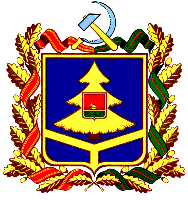 ДЕПАРТАМЕНТ ОБРАЗОВАНИЯ И НАУКИБРЯНСКОЙ ОБЛАСТИПРИКАЗ12.03.2015 г. № 630                    г. БрянскОб утверждении Территориальных аттестационных комиссий по аттестации педагогических работников муниципальных организаций, осуществляющих образовательную деятельность, в целях установления квалификационных категорий  В соответствии с приказом департамента образования и науки Брянской области от 26.01.2015г. №141 «О создании Территориальных аттестационных комиссий по аттестации педагогических работников муниципальных организаций, осуществляющих образовательную деятельность, в целях установления квалификационных категорий» ПРИКАЗЫВАЮ:Утвердить состав Территориальной аттестационной комиссии при отделе управления образования Брянской городской администрации по Бежицкому району города Брянска по аттестации педагогических работников муниципальных организаций, осуществляющих образовательную деятельность, в целях установления квалификационных категорий (приложение №1).Утвердить состав Территориальной аттестационной комиссии при отделе управления образования Брянской городской администрации по Володарскому району города Брянска по аттестации педагогических работников муниципальных организаций, осуществляющих образовательную деятельность, в целях установления квалификационных категорий (приложение №2).Утвердить состав Территориальной аттестационной комиссии при отделе управления образования Брянской городской администрации по Советскому району города Брянска по аттестации педагогических работников муниципальных организаций, осуществляющих образовательную деятельность, в целях установления квалификационных категорий (приложение №3).Утвердить состав Территориальной аттестационной комиссии при отделе управления образования Брянской городской администрации по Фокинскому району города Брянска по аттестации педагогических работников муниципальных организаций, осуществляющих образовательную деятельность, в целях установления квалификационных категорий (приложение №4).Утвердить состав Территориальной аттестационной комиссии при отделе образования Клинцовской городской администрации по аттестации педагогических работников муниципальных организаций, осуществляющих образовательную деятельность, в целях установления квалификационных категорий (приложение №5).Утвердить состав Территориальной аттестационной комиссии при отделе образования Новозыбковской городской администрации по аттестации педагогических работников муниципальных организаций, осуществляющих образовательную деятельность, в целях установления квалификационных категорий (приложение №6).Утвердить состав Территориальной аттестационной комиссии при отделе образования города Сельцо по аттестации педагогических работников муниципальных организаций, осуществляющих образовательную деятельность, в целях установления квалификационных категорий (приложение №7).Утвердить состав Территориальной аттестационной комиссии при Муниципальном учреждении «Отдел образования и культуры  администрации города Стародуб» по аттестации педагогических работников муниципальных организаций, осуществляющих образовательную деятельность, в целях установления квалификационных категорий (приложение №8).Утвердить состав Территориальной аттестационной комиссии при Муниципальном казенном учреждении «Управление социально-культурной сферы г.Фокино» по аттестации педагогических работников муниципальных организаций, осуществляющих образовательную деятельность, в целях установления квалификационных категорий (приложение №9).Утвердить состав Территориальной аттестационной комиссии при отделе образования администрации Брасовского района по аттестации педагогических работников муниципальных организаций, осуществляющих образовательную деятельность, в целях установления квалификационных категорий (приложение №10).Утвердить состав Территориальной аттестационной комиссии при Муниципальном учреждении управление образования администрации Брянского района  по аттестации педагогических работников муниципальных организаций, осуществляющих образовательную деятельность, в целях установления квалификационных категорий (приложение №11).Утвердить состав Территориальной аттестационной комиссии при отделе образования администрации Выгоничского района по аттестации педагогических работников муниципальных организаций, осуществляющих образовательную деятельность, в целях установления квалификационных категорий (приложение №12).Утвердить состав Территориальной аттестационной комиссии при отделе образования администрации Гордеевского района по аттестации педагогических работников муниципальных организаций, осуществляющих образовательную деятельность, в целях установления квалификационных категорий (приложение №13).Утвердить состав Территориальной аттестационной комиссии при отделе образования администрации Дубровского района по аттестации педагогических работников муниципальных организаций, осуществляющих образовательную деятельность, в целях установления квалификационных категорий (приложение №14).Утвердить состав Территориальной аттестационной комиссии при отделе образования администрации Дятьковского района по аттестации педагогических работников муниципальных организаций, осуществляющих образовательную деятельность, в целях установления квалификационных категорий (приложение №15).Утвердить состав Территориальной аттестационной комиссии при отделе образования администрации Жирятинского района по аттестации педагогических работников муниципальных организаций, осуществляющих образовательную деятельность, в целях установления квалификационных категорий (приложение №16).Утвердить состав Территориальной аттестационной комиссии при управлении образования администрации Жуковского района по аттестации педагогических работников муниципальных организаций, осуществляющих образовательную деятельность, в целях установления квалификационных категорий (приложение №17).Утвердить состав Территориальной аттестационной комиссии при отделе образования администрации Злынковского района по аттестации педагогических работников муниципальных организаций, осуществляющих образовательную деятельность, в целях установления квалификационных категорий (приложение №18).Утвердить состав Территориальной аттестационной комиссии при районном управлении образованием администрации Карачевского района по аттестации педагогических работников муниципальных организаций, осуществляющих образовательную деятельность, в целях установления квалификационных категорий (приложение №19).Утвердить состав Территориальной аттестационной комиссии при управлении по делам образования, демографии, молодежной политики, физической культуре и массового спорта администрации Клетнянского района по аттестации педагогических работников муниципальных организаций, осуществляющих образовательную деятельность, в целях установления квалификационных категорий (приложение №20).Утвердить состав Территориальной аттестационной комиссии при отделе образования администрации Климовского района по аттестации педагогических работников муниципальных организаций, осуществляющих образовательную деятельность, в целях установления квалификационных категорий (приложение №21).Утвердить состав Территориальной аттестационной комиссии при отделе образования администрации Клинцовского района по аттестации педагогических работников муниципальных организаций, осуществляющих образовательную деятельность, в целях установления квалификационных категорий (приложение №22).Утвердить состав Территориальной аттестационной комиссии при Муниципальном учреждении - отдел образования администрации Комаричского муниципального района по аттестации педагогических работников муниципальных организаций, осуществляющих образовательную деятельность, в целях установления квалификационных категорий (приложение №23).Утвердить состав Территориальной аттестационной комиссии при отделе образования администрации Красногорского района по аттестации педагогических работников муниципальных организаций, осуществляющих образовательную деятельность, в целях установления квалификационных категорий (приложение №24).Утвердить состав Территориальной аттестационной комиссии при Муниципальном учреждении Мглинский районный отдел образования по аттестации педагогических работников муниципальных организаций, осуществляющих образовательную деятельность, в целях установления квалификационных категорий (приложение №25).Утвердить состав Территориальной аттестационной комиссии при отделе образования администрации Навлинского района по аттестации педагогических работников муниципальных организаций, осуществляющих образовательную деятельность, в целях установления квалификационных категорий (приложение №26).Утвердить состав Территориальной аттестационной комиссии при Муниципальном учреждении Новозыбковский районный отдел образования по аттестации педагогических работников муниципальных организаций, осуществляющих образовательную деятельность, в целях установления квалификационных категорий (приложение №27).Утвердить состав Территориальной аттестационной комиссии при управлении образования администрации Погарского района по аттестации педагогических работников муниципальных организаций, осуществляющих образовательную деятельность, в целях установления квалификационных категорий (приложение №28).Утвердить состав Территориальной аттестационной комиссии при отделе образования администрации Почепского района по аттестации педагогических работников муниципальных организаций, осуществляющих образовательную деятельность, в целях установления квалификационных категорий (приложение №29).Утвердить состав Территориальной аттестационной комиссии при Муниципальном учреждении отдел образования администрации Рогнединского района по аттестации педагогических работников муниципальных организаций, осуществляющих образовательную деятельность, в целях установления квалификационных категорий (приложение №30).Утвердить состав Территориальной аттестационной комиссии при отделе образования администрации Севского муниципального района по аттестации педагогических работников муниципальных организаций, осуществляющих образовательную деятельность, в целях установления квалификационных категорий (приложение №31).Утвердить состав Территориальной аттестационной комиссии при отделе образования администрации Стародубского муниципального района по аттестации педагогических работников муниципальных организаций, осуществляющих образовательную деятельность, в целях установления квалификационных категорий (приложение №32).Утвердить состав Территориальной аттестационной комиссии при отделе образования администрации Суземского района по аттестации педагогических работников муниципальных организаций, осуществляющих образовательную деятельность, в целях установления квалификационных категорий (приложение №33).Утвердить состав Территориальной аттестационной комиссии при отделе образования администрации Суражского района по аттестации педагогических работников муниципальных организаций, осуществляющих образовательную деятельность, в целях установления квалификационных категорий (приложение №34).Утвердить состав Территориальной аттестационной комиссии при отделе образования администрации Трубчевского муниципального района по аттестации педагогических работников муниципальных организаций, осуществляющих образовательную деятельность, в целях установления квалификационных категорий (приложение №35).Утвердить состав Территориальной аттестационной комиссии при управлении образования администрации Унечского муниципального района Брянской области по аттестации педагогических работников муниципальных организаций, осуществляющих образовательную деятельность, в целях установления квалификационных категорий (приложение №36).Территориальным аттестационным комиссиям по аттестации педагогических работников муниципальных организаций, осуществляющих образовательную деятельность, в целях установления квалификационных категорий сформировать территориальные экспертные группы для осуществления всестороннего анализа результатов профессиональной деятельности аттестующихся педагогических работников и утвердить персональные составы территориальных экспертных групп для осуществления всестороннего анализа результатов профессиональной деятельности аттестующихся педагогических работников приказами муниципальных органов управления в сфере образования.Территориальным аттестационным комиссиям по аттестации педагогических работников муниципальных организаций, осуществляющих образовательную деятельность, в целях установления квалификационных категорий приступить к работе с 1 августа 2015 года.Контроль за исполнением приказа возложить на заместителя директора департамента образования и науки Т.В.Кулешову.Директор департамента образованияи науки Брянской области                                                             В.Н.ОборотовПриказ подготовлен отделом по наукеИсп. Е.М.СергееваТел. 64-25-48Приложение № 1к приказу департамента образования и науки Брянской  области 12.03.2015 г.  № 630СОСТАВТерриториальной аттестационной комиссии при отделе управления образования Брянской городской администрации по Бежицкому району города Брянска по аттестации педагогических работников муниципальных организаций, осуществляющих образовательную деятельность, в целях установления квалификационных категорийПриложение № 2к приказу департамента образования и науки Брянской  области 12.03.2015 г.  № 630СОСТАВТерриториальной аттестационной комиссии при отделе управления образования Брянской городской администрации по Володарскому району города Брянска по аттестации педагогических работников муниципальных организаций, осуществляющих образовательную деятельность, в целях установления квалификационных категорийПриложение № 3к приказу департамента образования и науки Брянской  области 12.03.2015 г.  № 630СОСТАВТерриториальной аттестационной комиссии при отделе управления образования Брянской городской администрации по Советскому району города Брянска по аттестации педагогических работников муниципальных организаций, осуществляющих образовательную деятельность, в целях установления квалификационных категорийПриложение № 4к приказу департамента образования и науки Брянской  области 12.03.2015 г.  № 630СОСТАВТерриториальной аттестационной комиссии при отделе управления образования Брянской городской администрации по Фокинскому району города Брянска по аттестации педагогических работников муниципальных организаций, осуществляющих образовательную деятельность, в целях установления квалификационных категорийПриложение № 5к приказу департамента образования и науки Брянской  области 12.03.2015 г.  № 630СОСТАВТерриториальной аттестационной комиссии при отделе образования Клинцовской городской администрации по аттестации педагогических работников муниципальных организаций, осуществляющих образовательную деятельность, в целях установления квалификационных категорийПриложение № 6к приказу департамента образования и науки Брянской  области 12.03.2015 г.  № 630СОСТАВТерриториальной аттестационной комиссии при отделе образования Новозыбковской городской администрации по аттестации педагогических работников муниципальных организаций, осуществляющих образовательную деятельность, в целях установления квалификационных категорийПриложение № 7к приказу департамента образования и науки Брянской  области 12.03.2015 г.  № 630СОСТАВТерриториальной аттестационной комиссии при отделе образования города Сельцо по аттестации педагогических работников муниципальных организаций, осуществляющих образовательную деятельность, в целях установления квалификационных категорийПриложение № 8к приказу департамента образования и науки Брянской  области 12.03.2015 г.  № 630СОСТАВТерриториальной аттестационной комиссии при Муниципальном учреждении «Отдел образования и культуры  администрации города Стародуб» по аттестации педагогических работников муниципальных организаций, осуществляющих образовательную деятельность, в целях установления квалификационных категорийПриложение № 9к приказу департамента образования и науки Брянской  области 12.03.2015 г.  № 630СОСТАВТерриториальной аттестационной комиссии при Муниципальном казенном учреждении «Управление социально-культурной сферы г.Фокино» по аттестации педагогических работников муниципальных организаций, осуществляющих образовательную деятельность, в целях установления квалификационных категорийПриложение № 10к приказу департамента образования и науки Брянской  области 12.03.2015 г.  № 630СОСТАВТерриториальной аттестационной комиссии при отделе образования администрации Брасовского района по аттестации педагогических работников муниципальных организаций, осуществляющих образовательную деятельность, в целях установления квалификационных категорийПриложение № 11к приказу департамента образования и науки Брянской  области 12.03.2015 г.  № 630СОСТАВТерриториальной аттестационной комиссии при Муниципальном учреждении «Управление образования администрации Брянского района» по аттестации педагогических работников муниципальных организаций, осуществляющих образовательную деятельность, в целях установления квалификационных категорийПриложение № 12к приказу департамента образования и науки Брянской  области 12.03.2015 г.  № 630СОСТАВТерриториальной аттестационной комиссии при отделе образования администрации Выгоничского района по аттестации педагогических работников муниципальных организаций, осуществляющих образовательную деятельность, в целях установления квалификационных категорийПриложение № 13к приказу департамента образования и науки Брянской  области 12.03.2015 г.  № 630СОСТАВТерриториальной аттестационной комиссии при отделе образования администрации Гордеевского района по аттестации педагогических работников муниципальных организаций, осуществляющих образовательную деятельность, в целях установления квалификационных категорийПриложение № 14к приказу департамента образования и науки Брянской  области 12.03.2015 г.  № 630СОСТАВТерриториальной аттестационной комиссии при отделе образования администрации Дубровского района по аттестации педагогических работников муниципальных организаций, осуществляющих образовательную деятельность, в целях установления квалификационных категорийПриложение № 15к приказу департамента образования и науки Брянской  области 12.03.2015 г.  № 630СОСТАВТерриториальной аттестационной комиссии при муниципальном отделе образования администрации Дятьковского района по аттестации педагогических работников муниципальных организаций, осуществляющих образовательную деятельность, в целях установления квалификационных категорийПриложение № 16к приказу департамента образования и науки Брянской  области 12.03.2015 г.  № 630СОСТАВТерриториальной аттестационной комиссии при отделе образования администрации Жирятинского района по аттестации педагогических работников муниципальных организаций, осуществляющих образовательную деятельность, в целях установления квалификационных категорийПриложение № 17к приказу департамента образования и науки Брянской  области 12.03.2015 г.  № 630СОСТАВТерриториальной аттестационной комиссии при управлении образования администрации Жуковского района по аттестации педагогических работников муниципальных организаций, осуществляющих образовательную деятельность, в целях установления квалификационных категорийПриложение № 18к приказу департамента образования и науки Брянской  области 12.03.2015 г.  № 630СОСТАВТерриториальной аттестационной комиссии при отделе образования администрации Злынковского района по аттестации педагогических работников муниципальных организаций, осуществляющих образовательную деятельность, в целях установления квалификационных категорийПриложение № 19к приказу департамента образования и науки Брянской  области 12.03.2015 г.  № 630СОСТАВТерриториальной аттестационной комиссии при районном управлении образования администрации Карачевского района по аттестации педагогических работников муниципальных организаций, осуществляющих образовательную деятельность, в целях установления квалификационных категорийПриложение № 20к приказу департамента образования и науки Брянской  области 12.03.2015 г.  № 630СОСТАВТерриториальной аттестационной комиссии при управлении по делам образования, демографии, молодежной политики, ФК и массового спорта администрации Клетнянского района по аттестации педагогических работников муниципальных организаций, осуществляющих образовательную деятельность, в целях установления квалификационных категорийПриложение № 21к приказу департамента образования и науки Брянской  области 12.03.2015 г.  № 630СОСТАВТерриториальной аттестационной комиссиипри отделе образования администрации Климовского района по аттестации педагогических работников муниципальных организаций, осуществляющих образовательную деятельность, в целях установления квалификационных категорийПриложение № 22к приказу департамента образования и науки Брянской  области 12.03.2015 г.  № 630СОСТАВТерриториальной аттестационной комиссии при отделе образования администрации Клинцовского района по аттестации педагогических работников муниципальных организаций, осуществляющих образовательную деятельность, в целях установления квалификационных категорийПриложение № 23к приказу департамента образования и науки Брянской  области 12.03.2015 г.  № 630СОСТАВТерриториальной аттестационной комиссии при Муниципальном учреждении - отдел образования администрации Комаричского муниципального района по аттестации педагогических работников муниципальных организаций, осуществляющих образовательную деятельность, в целях установления квалификационных категорийПриложение № 24к приказу департамента образования и науки Брянской  области 12.03.2015 г.  № 630СОСТАВТерриториальной аттестационной комиссии при отделе образования администрации Красногорского района по аттестации педагогических работников муниципальных организаций, осуществляющих образовательную деятельность, в целях установления квалификационных категорийПриложение № 25к приказу департамента образования и науки Брянской  области 12.03.2015 г.  № 630СОСТАВТерриториальной аттестационной комиссии при Муниципальном учреждении Мглинский районный отдел образования по аттестации педагогических работников муниципальных организаций, осуществляющих образовательную деятельность, в целях установления квалификационных категорийПриложение № 26к приказу департамента образования и науки Брянской  области 12.03.2015 г.  № 630СОСТАВТерриториальной аттестационной комиссии при отделеобразования администрации Навлинского района по аттестации педагогических работников муниципальных организаций, осуществляющих образовательную деятельность, в целях установления квалификационных категорийПриложение № 27к приказу департамента образования и науки Брянской  области 12.03.2015 г.  № 630СОСТАВТерриториальной аттестационной комиссии при Муниципальном учреждении Новозыбковский районный отдел образования по аттестации педагогических работников муниципальных организаций, осуществляющих образовательную деятельность, в целях установления квалификационных категорийПриложение № 28к приказу департамента образования и науки Брянской  области 12.03.2015 г.  № 630СОСТАВТерриториальной аттестационной комиссии при управлении образования администрации Погарского района по аттестации педагогических работников муниципальных организаций, осуществляющих образовательную деятельность, в целях установления квалификационных категорийПриложение № 29к приказу департамента образования и науки Брянской  области 12.03.2015 г.  № 630СОСТАВТерриториальной аттестационной комиссии при отделе образования администрации  Почепского района по аттестации педагогических работников муниципальных организаций, осуществляющих образовательную деятельность, в целях установления квалификационных категорийПриложение № 30к приказу департамента образования и науки Брянской  области 12.03.2015 г.  № 630СОСТАВТерриториальной аттестационной комиссии при муниципальном учреждении отдел образования администрации Рогнединского района по аттестации педагогических работников муниципальных организаций, осуществляющих образовательную деятельность, в целях установления квалификационных категорийПриложение №31к приказу департамента образования и науки Брянской  области 12.03.2015 г.  № 630СОСТАВТерриториальной аттестационной комиссии при отделе образования администрации Севского муниципального района по аттестации педагогических работников муниципальных организаций, осуществляющих образовательную деятельность, в целях установления квалификационных категорийПриложение №32к приказу департамента образования и науки Брянской  области 12.03.2015 г.  № 630СОСТАВТерриториальной аттестационной комиссии при отделе образования администрации Стародубского муниципального района по аттестации педагогических работников муниципальных организаций, осуществляющих образовательную деятельность, в целях установления квалификационных категорийПриложение № 33к приказу департамента образования и науки Брянской  области 12.03.2015 г.  № 630СОСТАВТерриториальной аттестационной комиссии При отделе образования администрации Суземского района по аттестации педагогических работников муниципальных организаций, осуществляющих образовательную деятельность, в целях установления квалификационных категорийПриложение № 34к приказу департамента образования и науки Брянской  области 12.03.2015 г.  № 630СОСТАВТерриториальной аттестационной комиссии при отделе образования администрации Суражского района Брянской области по аттестации педагогических работников муниципальных организаций, осуществляющих образовательную деятельность, в целях установления квалификационных категорийПриложение № 35к приказу департамента образования и науки Брянской  области 12.03.2015 г.  № 630СОСТАВТерриториальной аттестационной комиссии при отделе образования администрации Трубчевского муниципального района  по аттестации педагогических работников муниципальных организаций, осуществляющих образовательную деятельность, в целях установления квалификационных категорийПриложение №36к приказу департамента образования и науки Брянской  области 12.03.2015 г.  № 630СОСТАВТерриториальной аттестационной комиссии при управлении образования администрации Унечского муниципального района Брянской области по аттестации педагогических работников муниципальных организаций, осуществляющих образовательную деятельность, в целях установления квалификационных категорий№ п/пФамилия, имя, отчествоДолжность и место работыГращенкова Татьяна Владимировнаначальник отдела управления образования Брянской городской администрации по Бежицкому району, председатель комиссииЖовтая Ольга Викторовнаглавный специалист отдела управления образования Брянской городской администрации по Бежицкому району, заместитель председателя комиссииЛужецкая Ирина Николаевнаглавный специалист отдела управления образования Брянской городской администрации по Бежицкому району, секретарь комиссиичлены комиссии:члены комиссии:члены комиссии:Агалакова Надежда Владимировнадиректор МБОУ «СОШ №53» г.Брянска, Заслуженный учитель РФБартышева Тамара Петровнамузыкальный руководитель МБДОУ №65 «Василёк» г.БрянскаВерещетина Ольга Владимировназаместитель директора МБОУ «Межшкольный учебный комбинат№1» г.БрянскаГинькина Надежда Евгеньевнаглавный специалист отдела управления образования Брянской городской администрации по Бежицкому районуГирин Алексей Алексеевичдиректор МБОУ ДОД «Центр внешкольной работы» г.БрянскаЕвсютин Сергей Викторовичпредседатель Бежицкой районной организации Профсоюзов работников народного образования и науки РФ (по согласованию)Иноземцева Татьяна Васильевнадиректор МБОУ «Гимназия №2» г.Брянска, Заслуженный учитель РФМаевская Наталья Сергеевна учитель МБОУ СОШ №18 г.Брянска, Заслуженный учитель РФМелихова Вера Васильевнаучитель МБОУ СОШ №12 г.Брянска, Заслуженный учитель РФНовикова Ольга Евгеньевнадиректор МБОУ «СОШ №13» г.Брянска, Заслуженный учитель РФСаськова Ирина Васильевназаведующий МБДОУ №3 «Радуга» г.БрянскаСвикуль Галина Ивановна заместитель директора МБОУ «Гимназия №5»      г.БрянскаСинявина Вера Степановна директор МБОУ «СОШ №61» г.Брянска, Заслуженный учитель РФТрусова Элла Ивановназаведующий МБОУ «Центр развития ребенка детский сад №155 «Светлячок» г.Брянска№ п/пФамилия, имя, отчествоДолжность и место работыЕрмаков Алексей Николаевичначальник отдела управления образования Брянской городской администрации по Володарскому району, председатель комиссииРанчинская Лилия Евгеньевнаведущий специалист отдела управления образования Брянской городской администрации по Володарскому району, заместитель  председателя  комиссииЧемерязова Оксана Владимировнамашинистка отдела управления образования Брянской городской администрации по Володарскому району, секретарь комиссиичлены комиссии:члены комиссии:члены комиссии:Беспалова Галина Михайловназаместитель директора МБОУ «Гимназия № 4» г.БрянскаЕмельянова Марина Анатольевназаведующий МБДОУ № 64 «Веселая семейка» г.БрянскаЖилинская Ольга Петровнапредседатель Володарской районной организации  Профсоюза работников  народного образования и науки РФ (по согласованию)Калиновская Ольга Семеновнаглавный специалист отдела управления образования Брянской городской администрации по Володарскому районуКурлова Елена Владимировнастарший  воспитатель МБДОУ № 148 «Звездный» г.БрянскаМощенко Оксана ВладимировнаИ.о. директора МБОУ ДОД «Центр внешкольной  работы» Володарского района г.БрянскаПупанова Татьяна Юрьевнадиректор МБОУ «Гимназия № 3» г.Брянска, Заслуженный учитель РФШашкина Елена Николаевнаучитель русского языка и литературы МБОУ СОШ № 33 имени М.А. Титовой г.Брянска№ п/пФамилия, имя, отчествоДолжность и место работыКлименко Татьяна Павловнаначальник ОУО Брянской городской администрации по Советскому району, председатель комиссии.Азарченкова Ирина Александровнаглавный специалист ОУО Брянской городской администрации по Советскому району, заместитель  председателя комиссии.Гурова Ирина Владимировнадиректор МБОУ СОШ №9 г.Брянска, секретарь комиссии.члены комиссии:члены комиссии:члены комиссии:Данилова Елена АнатольевнаДиректор МБОУ СОШ №2 г.Брянска, Заслуженный учитель РФИвашечкина Татьяна Ивановнапредседатель Советской районной организации Профсоюзов работников народного образования и науки РФ (по согласованию)Киселевич Людмила Михайловнаведущий специалист ОУО Брянской городской администрации по Советскому району.Куприкова Любовь Анатольевнастарший воспитатель МБДОУ №27 «Дружная семейка» г.БрянскаПанихидкина Татьяна Сергеевназаведующий  МБДОУ №62 «Яблонька» г.БрянскаРумянцева Елена Викторовнаучитель английского языка МБОУ СОШ №1   г.Брянска, победитель городского конкурса «Учитель года -2013»Середа Марина Николаевнадиректор МБОУ ДОД «Центр внешкольной работы Советского района» г.БрянскаТинаева Юлия Александровназаместитель директора по учебно-воспитательной работе МБОУ СОШ №4 г.БрянскаТретьякова Елена Юрьевнаведущий специалист ОУО Брянской городской администрации по Советскому району.№ п/пФамилия, имя, отчествоДолжность и место работыМалкин Альберт Владиславовичначальник отдела управления образования Брянской городской администрации по Фокинскому району, председатель комиссииСоколовская Надежда Петровнаглавный специалист отдела управления образования Брянской городской администрации по Фокинскому району, заместитель председателя комиссииПроконина Лариса Александровнаглавный специалист отдела управления образования Брянской городской администрации по Фокинскому району, секретарь комиссиичлены комиссии:члены комиссии:члены комиссии:Абащенкова Галина Леонидовнапредседатель Фокинской районной организации  профсоюза   работников  народного  образования  и науки РФ (по согласованию) Гречановская Елена Александровназаместитель директора по учебно-воспитательной работе МБОУ СОШ №35 г. БрянскаЗинакова  Нина Борисовназаместитель директора по дополнительному образованию МБОУ «Лицей №27 им. Героя Советского Союза И.Е. Кустова» г.Брянска, заслуженный учитель РФИльенко Андрей Андреевичзаместитель директора по учебно-воспитательной работе МАОУ «Гимназия №1» г.БрянскаКравченко Ольга Александровназаместитель директора по учебно-воспитательной работе МАОУ «Гимназия №1» г.Брянска, заслуженный учитель РФЛукашова Валентина Сергеевнадиректор МБОУ СОШ №51 г.БрянскаМарусина Ольга Алексеевназаведующий МБДОУ №157 «Золотой петушок»   г. БрянскаСитникова Галина Анатольевнастарший воспитатель дошкольного отделения МБОУ «Лицей №27 им. Героя Советского Союза И.Е.Кустова» г.Брянска№п/пФамилия, имя, отчествоДолжность и место работыГавриленко Ирина Николаевнаначальник отдела образования Клинцовской городской администрации, председатель комиссииСергеева Ирина Михайловнаведущий специалист отдела образования Клинцовской городской администрации,  заместитель председателя комиссииДанченко Людмила Николаевнаметодист МБУ- Комплексного центра обслуживания системы образования г.Клинцы, секретарь комиссиичлены комиссии:члены комиссии:члены комиссии:Барвенова Светлана Николаевнапредседатель Клинцовской городской организации Профсоюза работников народного образования и науки РФБородина Ольга Алексеевнаметодист МБУ- Комплексного центра обслуживания системы образования г.КлинцыДоманчук Ольга Анатольевнаведущий специалист отдела образования Клинцовской городской администрацииКошелева Александра Викторовназаведующий МБДОУ - детский сад комбинированного вида № 31 «Золотая рыбка» г.КлинцыМатвеева Инна Анатольевнаметодист МБУ- Комплексного центра обслуживания системы образования г.КлинцыСлаутин Вячеслав Витальевичметодист МБУ- Комплексного центра обслуживания системы образования г.КлинцыУшакова Галина Анатольевнаведущий специалист отдела образования Клинцовской городской администрацииФейгина Жанна Михайловнаведущий специалист отдела образования Клинцовской городской администрации№ п/пФамилия, имя, отчествоДолжность и место работыЖукова Ирина Петровнаначальник отдела образования Новозыбковской городской администрации, председатель комиссииЕрема Наталья Николаевназаместитель начальника отдела образования Новозыбковской городской администрации, заместитель председателя комиссииЛайкова Светлана Михайловнаметодист отдела образования Новозыбковской городской администрации, секретарь комиссиичлены комиссии:члены комиссии:члены комиссии:Бондаренко Любовь Ивановназаведующая методическим кабинетом отдела образования Новозыбковской городской администрацииХолина Оксана Михайловнапредседатель Новозыбковской городской организации Профсоюза работников народного образования и науки РФРуденок  Ирина Александровнаведущий инспектор отдела образования Новозыбковской городской администрацииМарусова Маргарита Вячеславовнаведущий инспектор отдела образования Новозыбковской городской администрацииКучина Любовь Сергеевнаметодист отдела образования Новозыбковской городской администрацииГорбачева Валентина Александровнаметодист отдела образования Новозыбковской городской администрацииЩипакин Александр Владимировичдиректор МБОУ «Средняя общеобразовательная школа №1 имени дважды Героя Советского Союза Д.А.Драгунского»Широкая Наталья Петровназаведующий МБДОУ «Детский сад №16  общеразвивающего вида»№ п/пФамилия, имя, отчествоДолжность и место работыСоничева Вера Павловнаначальник отдела образования администрации г.Сельцо, председатель комиссииВеликая Лариса Васильевнаглавный специалист отдела образования администрации г.Сельцо, заместитель председателя комиссииПолунина Элина Олеговнаметодист отдела образования администрации г.Сельцо, секретарь комиссиичлены комиссии:члены комиссии:члены комиссии:Жоголева Татьяна Владимировнапредседатель Сельцовской городской организации Профсоюза работников народного образования и науки РФЗайцева Олеся Юрьевнаметодист отдела образования администрации г.СельцоМедведева Вера Егоровнадиректор МБОУ СОШ № 4 г.СельцоРучкина Галина Викторовназаведующая МБДОУ детский сад комбинированного вида № 3 «Ивушка» г.СельцоСвиридова Анна Васильевнаметодист отдела образования администрации г.СельцоФатеева Елена Анатольевназаведующая МБДОУ детский сад комбинированного вида № 5 «Ладушки» г.Сельцо№ п/пФамилия, имя, отчествоДолжность и место работыВолчек Анастасия Ивановнаначальник МУ «Отдел образования и культуры администрации г.Стародуба», председатель комиссии Панаськова Нина Васильевназаместитель начальника МУ «Отдел образования и культуры администрации г.Стародуба», заместитель председателя комиссииВолчек Ольга Петровназаведующая методическим кабинетом МУ «Отдел образования и культуры администрации г.Стародуба», секретарь комиссиичлены комиссии:члены комиссии:члены комиссии:Борисов Александр Викторовичдиректор МБОУ ДОД «Стародубская ДЮСШ»Зезюля Елена Васильевнаметодист МУ «Отдел образования и культуры администрации г.Стародуба»Киндыч Наталья Кирилловнаметодист МУ «Отдел образования и культуры администрации г.Стародуба»Мисник Лариса Владимировнадиректор МБОУ для детей, нуждающихся в психолого-педагогической и медико – социальной помощи «Стародубский центр психолого-медико-социального сопровождения»Сенькова Наталья Александровнаглавный инспектор МУ «Отдел образования и культуры администрации г.Стародуба»Сорокваша Тамара Андреевнаглава г.Стародуба, председатель Стародубской районной организации профсоюза работников народного образования и науки РФ (по согласованию)№ п/пФамилия, имя, отчествоДолжность и место работыКурганская Галина Николаевнаначальник МКУ «Управление социально-культурной сферы г.Фокино», председатель комиссииГольдман Татьяна Ивановназаместитель начальника МКУ «Управление социально-культурной сферы г.Фокино», заместитель председателя комиссииПавлий Наталья Анатольевнаведущий специалист по культуре, спорту и молодежной политике МКУ «Управление социально-культурной сферы г.Фокино», секретарь комиссииЧлены комиссии:Члены комиссии:Члены комиссии:Кондратенко Тамара Николаевнапредседатель Фокинской городской организации Профсоюза работников народного образования и науки РФПерепелицына Наталья Николаевнаметодист МКУ «Управление социально-культурной сферы г.Фокино»Сосновская Ирина Александровназаместитель директора МБОУ «Фокинская СОШ № 2»Ярчукова Светлана Андреевнаметодист МКУ «Управление социально-культурной сферы г.Фокино»№п/пФамилия, имя, отчествоДолжность и место работыБавкунов Александр Михайловичначальник отдела образования администрации Брасовского района, председатель комиссииСемянина Нина Анатольевназаместитель начальника отдела образования администрации Брасовского района, заместитель председателя комиссииТокарева Анна Васильевназаведующая районным методическим кабинетом отдела образования, секретарь комиссиичлены комиссии:члены комиссии:члены комиссии:Бесшабашнова Людмила Фёдоровназаместитель директора по учебной работе МБОУ Брасовского района Локотская средняя общеобразовательная школа №2 имени Н.Ф.СтрученковаГалдин Василий Алексеевич учитель математики и физики МБОУ Брасовского района Локотская средняя общеобразовательная школа №3Иваников Евгений Николаевичдиректор МБОУ Брасовского района Локотская средняя общеобразовательная школа №1 имени П.А. Маркова, заместитель главы Брасовского района, председателя районного Совета народных депутатовКулакова Елена Сергеевназаведующий МБДОУ Брасовского района Локотской детский сад №2Пигарева Татьяна Алексеевназаведующий МБДОУ Брасовского района Локотской детский сад №5, председатель Брасовской районной организации Профсоюза работников народного образования и науки РФЦыганкова Марина Валентиновнадиректор МБОУ Брасовского района Погребская средняя общеобразовательная школа № п/пФамилия, имя, отчествоДолжность и место работыШелкунова Ирина Михайловнаначальник управления образования, председатель комиссииАзаркина Алла Владимировназаместитель начальника управления образования, заместитель председателя комиссииБалева Елена Ивановнастарший методист управления образования, секретарь комиссиичлены комиссии:члены комиссии:члены комиссии:Горлович Елена Сергеевнаначальник методического кабинета управления образованияКоновалова Лидия Васильевнапредседатель Брянской районной организации Профсоюза работников народного образования и науки РФЯкушенко Валентина Ивановнадиректор МБОУ «Гимназия №1 Брянского района»№ п/пФамилия, имя, отчествоДолжность и место работы1.Зубкова Оксана Анатольевнаначальник отдела образования администрации Выгоничского района, председатель комиссии2.Тананыкина Галина Викторовназаместитель начальника отдела образования администрации Выгоничского района, заместитель председателя комиссии3.Борисова Марина Владимировнаметодист отдела образования, председатель Выгоничской районной организации Профсоюза работников народного образования и науки РФ, секретарь комиссиичлены комиссии:члены комиссии:члены комиссии:4.Борисова Тамара Михайловнаметодист отдела образования7.Бугаев Виктор Анатольевичдиректор МБОУ Выгоничская СОШ5.Клягина Елена Александровнаспециалист отдела образования6.Лузганова Наталья Дмитриевнадиректор МКОУ ДОД Центр внешкольной работы Выгоничского района№ п/пФамилия, имя, отчествоЗанимаемая должностьМоисеенко Светлана Михайловнаначальник отдела образования администрации Гордеевского района,  председатель комиссииКиреенко Татьяна Сергеевназаместитель  начальника отдела образования администрации Гордеевского района, заместитель председателя  комиссииТупица Лариса Петровназаведующий УМЦ отдела образования администрации Гордеевского района, секретарь комиссиичлены комиссии:члены комиссии:члены комиссии:Батюченко Александр Петровичдиректор МБОУ Гордеевская СОШЛакизо Людмила Владимировнастарший методист  по воспитательной работе  отдела образования администрации  Гордеевского  районаЛитвин  Наталия  Михайловнадиректор МБОУ Творишинская СОШ Гордеевского районаФедосенко Оксана Ивановнапредседатель Гордеевской районной организации Профсоюза работников народного образования и науки РФФедченко Татьяна Яковлевнаучитель  русского языка МБОУ Гордеевская СОШЧернова Оксана Ивановнаучитель начальных классов МБОУ Мирнинская СОШ Гордеевского района№ п/пФамилия, имя, отчествоДолжность и место работыПрокопович Наталья Михайловназаместитель начальника отдела образования администрации Дубровского района, председатель комиссииШевцова Раиса Николаевназаведующая районным методическим кабинетом отдела образования администрации Дубровского района, заместитель председателя комиссииЗименкова Ирина Анатольевна методист по дошкольному образованию районного методического кабинета отдела образования администрации Дубровского района, секретарь комиссиичлены комиссии:члены комиссии:члены комиссии:Василенко Константин Николаевич  директор МБОУ Дубровской  СОШ № 2 Глушанкова Инна Николаевназаместитель директора по учебно-воспитательной работе МБОУ Дубровской №1 СОШ им. генерал-майора Никитина И.С. Михалёва Людмила Ивановнаглавный специалист отдела образования администрации Дубровского районаНовикова Ирина Львовнадиректор МБОУ ДОД Дубровского Дома пионеров и школьников  Твардовская Светлана Алексеевнадиректор МБОУ для детей, нуждающихся в психолого-педагогической и медико – социальной помощи «Дубровский районный центр психолого-медико-социального сопровождения»Ткаченко Валентина Евгеньевнапредседатель Дубровской районной организации Профсоюза работников народного образования и науки РФ№ п/пФамилия, имя, отчествоДолжность и место работыМакласова Лариса Викторовнаначальник муниципального отдела образования администрации Дятьковского района, председатель комиссииРелина Марина Александровназаместитель начальника муниципального отдела образования администрации Дятьковского района, заместитель председателя комиссииСамошкина Татьяна Петровнаруководитель группы кадровой и юридической работы муниципального отдела образования администрации Дятьковского района, секретарь комиссиичлены комиссии:члены комиссии:члены комиссии:Волохова Галина Ивановназаместитель директора МАОУ Старской средней общеобразовательной школы Дятьковского района Брянской областиГоловина Валентина Николаевнастарший инспектор группы развития образования и воспитательной работы муниципального отдела образования администрации Дятьковского районаГордеева Вера Алексеевнаруководитель группы развития образования и воспитательной работы муниципального отдела образования администрации Дятьковского районаГрюканова Наталья Сергеевнастарший инспектор группы развития образования и воспитательной работы муниципального отдела образования администрации Дятьковского районаМанаенкова Людмила Владимировнадиректор МАОУ Дятьковской средней общеобразовательной школы №5 Дятьковского района Брянской областиМулярт Людмила Владимировназаведующий МАДОУ детским садом комбинированного вида «Солнышко» Дятьковского районаХроленок Владимир Ивановичпредседатель Дятьковской районной организации Профсоюза работников народного образования и науки РФШведова Надежда Алексеевнадиректор МБОУ ДОД Детско-юношеской спортивной школы Дятьковского района Брянской области№ п/пФамилия, имя, отчествоДолжность и место работыЗарезова Вероника Ивановнаначальник отдела образования администрации Жирятинского района, председатель комиссииЛагеева Светлана Валерьевназаведующий районным методическим кабинетом Отдела образования администрации Жирятинского района, заместитель председателя комиссииСавлуковская Елена Александровнаметодист отдела образования администрации Жирятинского района, секретарь комиссиичлены комиссии:члены комиссии:члены комиссии:Антонян Светлана Викторовнапредседатель Жирятинской районной организации Профсоюза работников народного образования и науки РФГригорьева Любовь Ивановназаместитель директора МБОУ Жирятинская средняя общеобразовательная школа, учитель математики высшей категорииКузьмина Генриетта Дмитриевнаглавный специалист Отдела образования администрации Жирятинского районаСавченкова Татьяна Николаевна заместитель директора МБОУ Страшевичская средняя общеобразовательная школа Жирятинского района, учитель биологии высшей категории№ п/пФамилия, имя, отчествоДолжность и место работыНауменко Елена Николаевнаначальник управления образования администрации Жуковского района,  председатель комиссииКузнецова Наталья Петровназаместитель начальника управления образования администрации Жуковского района, председатель Жуковской районной организации Профсоюза работников народного образования и науки РФ, заместитель председателя комиссииГашичева Людмила Михайловнаинспектор управления образования администрации  Жуковского района, секретарь комиссиичлены комиссии:члены комиссии:члены комиссии:Артемова Ольга Михайловнаглавный специалист управления образования администрации Жуковского районаВинокурова  Надежда Дмитриевнаначальник экономического отдела  управления образования  администрации  Жуковского района№ п/пФамилия, имя, отчествоДолжность и место работыМакаренко Анна Васильевнаначальник отдела образования администрации Злынковского района, председатель комиссииБеспалова Марина Николаевназаместитель начальника отдела образования администрации Злынковского района, заместитель председателя комиссииПинчукова Елена Алексеевнаначальник отдела кадров отдела образования администрации Злынковского района, секретарь комиссиичлены комиссии:члены комиссии:члены комиссии:Дурманова Елена Николаевназаведующая РМК отдела образования администрации Злынковского районаЗахарченко Мария Валентиновнаметодист РМК отдела образования администрации Злынковского районаКанышева Галина Петровнапедагог-психолог МБОУ для детей, нуждающихся в психолого-педагогической и медико – социальной помощи Злынковский центр психолого-медико-социального сопровождения, председатель Злынковской районной организации Профсоюза работников народного образования и науки РФПикулина Татьяна Николаевнаметодист РМК отдела образования администрации Злынковского районаПротура Валентина Ивановнаглавный экономист отдела образования администрации Злынковского района№ п/пФамилия, имя, отчествоДолжность и место работыШкуркин Сергей Александровичначальник районного управления образования администрации Карачевского района, председатель комиссииЛужецкая Людмила Валерьевназаместитель начальника районного управления образования администрации Карачевского района, заместитель председателя комиссииЧернякова Алина Алексеевна,заместитель начальника районного управления образования администрации Карачевского района, секретарь комиссииЧлены комиссии:Члены комиссии:Члены комиссии:Баканова Елена Владимировнадиректор МБОУ ДОД Карачевский Дом детского творчества, председатель Карачевской районной организации Профсоюза работников народного образования и науки РФБойдарико Виктор Григорьевичдиректор МБОУ Тёпловская средняя общеобразовательная школа Карачевского районаИванов Владимир Алексеевичглавный специалист районного управления образования администрации Карачевского районаЛитвиненко Татьяна Николаевнадиректор МБОУ Средняя общеобразовательная школа им.А.М.Горького г.КарачеваМихеева Надежда Анатольевнаспециалист районного управления образования администрации Карачевского районаПимкина Людмила Александровназаведующая МБДОУ Детский сад № 6 «Березка» г.КарачеваРеденкова Галина Михайловнаведущий специалист районного управления образования администрации Карачевского районаХодотов Александр Васильевичдиректор МБОУ Средняя общеобразовательная школа им.С.М.Кирова г.Карачева№п/пФамилия, имя, отчествоДолжность и место работыПрохоренкова Марина Алексеевнаначальник управления по делам образования, демографии, молодежной политики, ФК и массового спорта администрации Клетнянского района, председатель комиссииБибикова Антонина Евгеньевназаместитель начальника управления по делам образования, демографии, молодежной политики, ФК и массового спорта администрации Клетнянского района, заместитель председателя комиссии Мацкевич Надежда Сергеевназаведующая МК управления по делам образования, демографии, молодежной политики, ФК и массового спорта администрации Клетнянского района, секретарь комиссиичлены комиссиичлены комиссиичлены комиссииБортулев Александр Ивановичметодист управления по делам образования, демографии, молодежной политики, ФК и массового спорта администрации Клетнянского районаКраснобаева Лидия Васильевнадиректор МБОУ СОШ д.Болотня Клетнянского районаМаксименкова Ирина Владимировнаметодист  управления по делам образования, демографии, молодежной политики, ФК и массового спорта администрации Клетнянского районаРоманишина Людмила Семеновнапредседатель Клетнянской районной организации Профсоюза работников народного образования и науки РФ№ п/пФамилия, имя, отчествоДолжность и место работыСмольская Татьяна Витальевнаначальник отдела образования администрации Климовского района, председатель комиссииТолочко Наталья Анатольевназаместитель начальника отдела образования администрации Климовского района, заместитель председателя комиссииМихайлова Надежда Ефимовнаглавный инспектор отдела образования администрации Климовского района, секретарь комиссиичлены комиссии:члены комиссии:члены комиссии:Буданкова Валентина Михайловназаместитель директора по учебно-воспитательной работе МБОУ Климовской СОШ №1Володина Елена Викторовнадиректор МБОУ ДОД ЦРТДиЮ,  председатель районного совета молодых педагогических работников Грецкая Тамара Александровнадиректор МБОУ для детей, нуждающихся в психолого-педагогической и медико – социальной помощи «Климовский центр психолого – медико - социального сопровождения»Гришанова Антонина Васильевнаучитель математики МБОУ Климовской СОШ № 2, руководитель РПДС учителей математикиЗубкова Ирина Викторовнадиректор МБОУ Климовской СОШ №3Ломако Елена Васильевназаведующий РМК отдела образования администрации Климовского районаОтинова Галина Михайловнапредседатель Климовской районной организации Профсоюза работников народного образования и науки РФСапуто Ирина Михайловнаглавный инспектор отдела образования администрации Климовского района№ п/пФамилия, имя, отчествоДолжность и место работыМаксименко Людмила Ивановнаначальник отдела образования администрации Клинцовского района, председатель комиссииЗайцева Ольга Анатольевназаместитель начальника отдела образования администрации Клинцовского района, заместитель председателя комиссииРассоленко Людмила Ивановнаначальник МБУ - Комплексный центр по обеспечению образовательной деятельности учреждений образования Клинцовского района, секретарь комиссиичлены комиссии:члены комиссии:члены комиссии:Андросова Елена Владимировнаспециалист МБУ - Комплексный центр по обеспечению образовательной деятельности учреждений образования Клинцовского районаБорисенко Мария Ивановнапредседатель Клинцовской районной организации Профсоюза работников народного образования и науки РФВинник Валентина Ивановнастарший инспектор отдела образования администрации Клинцовского районаИшутина Ольга Николаевнаспециалист МБУ - Комплексный центр по обеспечению образовательной деятельности учреждений образования Клинцовского районаКарпова Жанна Александровнаспециалист МБУ - Комплексный центр по обеспечению образовательной деятельности учреждений образования Клинцовского районаКиркоро Ольга Васильевнаначальник МБУ - Хозяйственно-расчетная контора по обеспечению деятельности учреждений образования Клинцовского район  Можаева Елена Юрьевнастарший инспектор отдела образования администрации Клинцовского района№ п/пФ.И.О. Должность1.Бормышева Татьяна Ивановнаначальник отдела образования администрации Комаричского муниципального района, председатель комиссии2.Полякова Ольга Викторовназаместитель начальника отдела образования администрации Комаричского муниципального района, председатель Комаричской районной организации Профсоюза работников народного образования и науки РФ, заместитель председателя комиссии3.Сизикова Надежда Анатольевнастарший инспектор отдела образования администрации Комаричского муниципального района, секретарь комиссиичлены комиссиичлены комиссиичлены комиссии4.Агапова Валентина Васильевнаинспектор отдела образования администрации Комаричского муниципального района9.Васильева Нелли Ивановназаведующая МБДОУ Комаричским детским садом № 26.Крестенков Михаил Ивановичдиректор МБОУ Лопандинской СОШ Комаричского района, председатель исполкома Комаричского отделения  «Ассоциации педагогических работников»5.Мизик Татьяна Александровнаспециалист отдела образования администрации Комаричского муниципального района8.Олешко Андрей Николаевичдиректор МБОУ Комаричской СОШ № 27.Клецов Сергей Георгиевичспециалист отдела образования администрации Комаричского муниципального района№ п/пФамилия, имя, отчествоДолжность и место работыКотлярова Алла Викторовнаначальник отдела образования администрации Красногорского района, председатель комиссииГорло Тамара Петровнаглавный специалист отдела образования администрации Красногорского района, заместитель председателя комиссииМигонько Светлана Викторовнаметодист отдела образования администрации Красногорского района, секретарь комиссиичлены комиссии:члены комиссии:члены комиссии:Бурдель Татьяна Михайловна заместитель директора по УВР МБОУ Красногорская СОШГорбачева Валентина Ивановнапредседатель Красногорской районной организации Профсоюза работников народного образования и науки РФ, учитель физики МБОУ Летяховская СОШ Красногорского районаРоманова Ольга Викторьевназаведующая РМК отдела образования администрации Красногорского районаСинютина Елена Михайловнаметодист РМК отдела образования администрации Красногорского районаСтруговец Елена Ивановнаметодист РМК отдела образования администрации Красногорского районаСысоева Елена Ивановнадиректор МБОУ Перелазская СОШ Красногорского района№ п/пФамилия, имя, отчествоДолжность и место работыПостоялко Олег Анатольевичначальник МУ Мглинский районный отдел образования, председатель комиссииРыжакова Светлана Александровнаначальник отдела кадров МУ Мглинский районный отдел образования, заместитель председателя комиссииБабакова Оксана Юрьевна заведующий РМК МУ Мглинский районный отдел образования, секретарь комиссиичлены комиссии:члены комиссии:члены комиссии:Ермаков Сергей Дмитриевичметодист МУ Мглинский районный отдел образованияКазеко Инга Стефановнаметодист МУ Мглинский районный отдел образованияКуриленко Ольга Валерьевназаместитель директора по УВР МБОУ «Симонтовская СОШ» Мглинского района, председатель Мглинской районной организации Профсоюза работников народного образования и науки РФПивачёва Светлана Ефимовнаметодист МУ Мглинский районный отдел образования№ п/пФамилия, имя, отчествоДолжность и место работыМалахова Татьяна Львовназаместитель главы администрации Навлинского района, начальник отдела образования администрации Навлинского района, председатель комиссииИзотова Лариса Ивановназаместитель начальника отдела образования администрации Навлинского района, заместитель председателя комиссииУтриванова Алла Григорьевназаведующий методическим кабинетом отдела образования администрации Навлинского района, секретарь комиссиичлены комиссии:члены комиссии:члены комиссии:Глазовский Михаил Антоновичдиректор МБОУ «Навлинская СОШ №1»Изотова Светлана Алексеевнадиректор МБОУ «Гимназия №1 п.Навля»Каштанова Елена Николаевназаведующий МБДОУ «Детский сад №3 п.Навля комбинированного вида»Малахов Алексей Вячеславовичдиректор МБОУ «Навлинская СОШ №2»Романова Татьяна Владимировназаместитель директора МБОУ «Клюковенская СОШ» Навлинского районаШилкина Татьяна Николаевнапредседатель Навлинской районной организации Профсоюза работников народного образования и науки РФ№ п/пФамилия, имя, отчествоДолжность и место работыРоманова Ольга Юрьевназаместитель начальника МУ Новозыбковский районный отдел образования, председатель комиссииКохан Надежда Владимировназаведующая РМК МУ Новозыбковский районный отдел образования, заместитель председателя комиссииДроздова Ольга Михайловнаметодист РМК МУ Новозыбковский районный отдел образования, секретарь комиссиичлены комиссии:члены комиссии:члены комиссии:Косова Елена Викторовнапредседатель Новозыбковской районной организации Профсоюза работников народного образования и науки РФГаланов Александр Анатольевичдиректор МБОУ «Новобобовичская СОШ» Новозыбковского районаЛямцева Лариса Евгеньевназаместитель директора по учебно-воспитательной работе МБОУ «Шеломовская СОШ» Новозыбковского районаПинчук Валентина Николаевнадиректор МБОУ «Старокривецкая СОШ» Новозыбковского района№ п/пФамилия, имя, отчествоДолжность и место работыПоплевко Петр Михайловичначальник управления образования администрации Погарского района, председатель комиссииБалабко Елена Сергеевнаглавный инспектор управления образования администрации Погарского района, заместитель председателя комиссииХрамкова Елена Михайловнаметодист управления образования администрации Погарского района, секретарь комиссиичлены комиссии:члены комиссии:члены комиссии:Бондаренко Людмила Александровнаметодист управления образования администрации Погарского районаЗезюлина Надежда Михайловнаметодист управления образования администрации Погарского районаИванькова Валентина Петровнаметодист управления образования администрации Погарского района, председатель Погарской районной организации Профсоюза работников народного образования и науки РФКулюда Наталья Ивановнаметодист управления образования администрации Погарского районаМаксименко Лариса Алексеевназаместитель директора по УВР МБОУ Городищенская СОШ Погарского районаРощина Наталья Викторовнастарший воспитатель МБДОУ детский сад комбинированного вида №1 п.г.т. ПогарСамолыго Александр Николаевичдиректор МБОУ Посудичская ООШ ПогарскогорайонаШалькина Антонина Федоровнаметодист управления образования администрации Погарского района№ п/пФамилия, имя, отчествоДолжность и место работыВоробьев Евгений Васильевичначальник отдела образования администрации  Почепского района, председатель комиссииПогуляева Валентина Васильевназаместитель начальника отдела образования администрации Почепского района, заместитель председателя комиссииЛяпкина Светлана Владимировназаведующая РМК отдела образования администрации  Почепского района, секретарь комиссииЧлены комиссии:Члены комиссии:Члены комиссии:Голенков Валерий Михайловичглавный специалист отдела образования администрации  Почепского районаДевятова Ирина Георгиевнаметодист отдела образования администрации  Почепского районаЗубова Галина Петровнаспециалист отдела образования администрации  Почепского районаПетровская Любовь Петровнапредседатель Почепской районной организации Профсоюза работников народного образования и науки РФПыталева Раиса Дмитриевнаспециалист отдела образования администрации  Почепского о районаСтарченко Елена Вячеславовнаведущий специалист отдела образования администрации  Почепского района№ п/пФамилия, имя, отчествоДолжность и место работыМолоткова  Елена Валерьевнаначальник отдела образования администрации Рогнединского района, председатель комиссииЯшина Наталья Васильевназаведующая методическим кабинетом отдела образования администрации Рогнединского района, заместитель председателя комиссииНикулина Елена Викторовнаметодист по учебно-воспитательной работе отдела образования администрации Рогнединского района, секретарь комиссииЧлены комиссии:Члены комиссии:Члены комиссии:Баканова Елена Викторовна методист МБОУ ДОД Рогнединский ЦРТДиЮ, председатель Рогнединской районной организации Профсоюза работников народного образования и науки РФИвашкова Светлана Ивановнадиректор МБОУ ДОД Рогнединский  ЦРТДиЮСоломникова Мария Алексеевна заведующая МБДОУ Рогнединский детский сад «Солнышко»Шарафханова Тамара Александровна директор МБОУ «Рогнединская средняя общеобразовательная школа»№ п/пФамилия, имя, отчествоДолжность и место работыНожова Зоя Леонидовнаначальник отдела образования администрации Севского муниципального района, председатель комиссииХозина Наталья Сергеевназаведующий методическим кабинетом отдела образования администрации Севского муниципального района, заместитель председателя комиссииКуракина Галина Александровнаметодист по учебной работе отдела образования администрации Севского муниципального района, секретарь комиссииЧлены комиссии:Члены комиссии:Члены комиссии:Шершнева Наталья Николаевназаместитель  начальника отдела образования администрации Севского муниципального районаЩербакова Ирина Александровнаспециалист по информационным технологиям отдела образования администрации Севского муниципального районаУколова Надежда Ивановнаметодист по дошкольному воспитанию отдела образования администрации Севского муниципального районаГречко Надежда Валентиновнадиректор МБОУ ДОД – Дома детского творчества Севского района, председатель Севской районной организации Профсоюза работников народного образования и науки РФб№ п/пФамилия, имя, отчествоДолжность и место работыАвдеенко Ирина Николаевнаначальник отдела образования администрации Стародубского муниципального района, председатель комиссииАгеенко Елена Викторовнаглавный инспектор отдела образования администрации Стародубского муниципального района, заместитель председателя комиссииХалепо Ольга Ивановнаметодист муниципального бюджетного учреждения «Финансово – хозяйственного обслуживания  и методического обеспечения учреждений образования» Стародубского муниципального района, секретарь комиссииЧлены комиссии:Члены комиссии:Члены комиссии:Гриценко Татьяна Владимировназаведующий МБДОУ детский сад № 7 п.Десятуха Стародубского муниципального районаКовалев Александр Михайловичдиректор муниципального бюджетного учреждения «Финансово – хозяйственного обслуживания  и методического обеспечения учреждений образования» Стародубского муниципальногоМихеенко Людмила Васильевнадиректор МБОУ «Воронокская СОШ» Стародубского муниципального районаПолоник Жанна Ивановнапедагог-психолог МБОУ «Меленская СОШ» Стародубского муниципального района Сорокваша Тамара Андреевнапредседатель Стародубской районной организации Профсоюза работников народного образования и науки РФ Тарарико Татьяна Николаевназаместитель начальника отдела образования администрации Стародубского муниципального района№ п/пФамилия, имя, отчествоДолжность и место работыДзюбан Валерий Васильевичначальник отдела образования администрации Суземского района, председатель комиссииЛобачева Раиса Ивановназаместитель начальника отдела образования администрации Суземского района, заместитель председателя комиссииПолуденная Полина Петровназаведующий методическим кабинетом отдела образования администрации Суземского района, секретарь комиссииЧлены комиссии:Члены комиссии:Члены комиссии:Горовых Дмитрий Васильевичглавный инспектор отдела образования администрации Суземского районаКучанова Татьяна Александровнаглавный инспектор отдела образования администрации Суземского районаСамотолков Василий Ивановичглавный инспектор отдела образования администрации Суземского района Степановнапредседатель Суземской районной организации Профсоюза работников народного образования и науки РФ№ п/пФамилия, имя, отчествоДолжность и место работы1.Егельский Владимир Романовичначальник отдела образования администрации Суражского района Брянской области, председатель комиссии2.Жигалова Лариса Эдуардовназаместитель начальника отдела образования администрации Суражского района Брянской области, первый заместитель председателя комиссии3.Кобызь Галина Леонидовназаведующий РМК отдела образования администрации Суражского района Брянской области, второй заместитель председателя комиссии4.Вавилова Антонина Валентиновнаметодист отдела образования администрации Суражского района Брянской области, секретарь комиссииЧлены комиссииЧлены комиссииЧлены комиссии11.Бусарова Елена Васильевназаместитель директора МБОУ СОШ №2 г.Суража5.Евланова Тереза Эдуардовнапредседатель Суражской районной организации Профсоюза работников народного образования и науки РФ7.Исаченко Леонид Семёновичдиректор МБОУ Овчинская ООШ Суражского района10.Клюйкова Ольга Ивановнаметодист отдела образования администрации Суражского района Брянской области8.Ковалёва Нина Ивановназаведующий МБОУ детский сад «Солнышко» г.Суража9.Мехедова Наталья Николаевнаметодист отдела образования администрации Суражского района Брянской области6.Щербакова Раиса Афанасьевнадиректор МБОУ СОШ №3 г.Суража№ п/пФамилия, имя, отчествоДолжность и место работыРобкина Светлана Анатольевнаначальник отдела образования администрации Трубчевского муниципального района, председатель комиссииЛарина Валентина Алексеевназаместитель начальника отдела образования администрации Трубчевского муниципального района, заместитель председателя комиссииРебикова Татьяна Ивановнаметодист  отдела образования администрации Трубчевского муниципального района, секретарь комиссииЧлены комиссии:Члены комиссии:Члены комиссии:Бырдина Елена Викторовназаведующий МБДОУ  Трубчевский детский сад комбинированного вида «Дельфин»Коровкина Валентина Ивановнапредседатель Трубчевской районной организации Профсоюза работников  народного образования и науки РФКоростелева Елена Васильевнаметодист  отдела образования администрации Трубчевского муниципального районаМежонова Галина Михайловнаметодист  отдела образования администрации Трубчевского муниципального районаПавлюченко Елена Васильевнаучитель английского языка МБОУ Трубчевская гимназия им.М.Т.КалашниковаРухлядко Валентина Васильевнадиректор, учитель математики МБОУ Трубчевская гимназия им.М.Т.КалашниковаСиленок Светлана Владимировнадиректор МБОУ ДОД Центр детского творчества «Юность» Трубчевского районаХаюзко Ирина Михайловнаметодист  отдела образования администрации Трубчевского муниципального района№ п/пФамилия, имя, отчествоДолжность и место работыБобунова Галина Евгеньевназаместитель начальника управления образования администрации Унечского муниципального района, председатель комиссииШмыгаль Надежда Михайловназаведующий районным методическим кабинетом управления образования администрации Унечского муниципального района, заместитель председателя комиссииБаранова Ирина Михайловнаспециалист 1 категории управления образования, председатель Унечской районной организации Профсоюза работников народного образования и науки РФ, секретарь комиссиичлены комиссии:члены комиссии:члены комиссии:Буркова Виктория Юрьевнаведущий специалист управления образования администрации Унечского муниципального районаБурмак Валентина Ивановнадиректор МОУ для детей, нуждающихся в психолого-педагогической и медико – социальной помощи «Центр психолого-медико-социального сопровождения Унечского района»Кисленок Светлана Анатольевнаметодист районного методического кабинета управления образования администрации Унечского муниципального районаКозырева Галина Владимировнадиректор МОУ СОШ с.Найтоповичи Унечского районаКошко Евгения Станиславовнаведущий специалист управления образования администрации Унечского муниципального районаСекунова Анастасия Валерьевнаведущий инспектор управления образования администрации Унечского муниципального районаТкаченко Оксана Константиновназаведующий МДОУ детский сад «Ромашка» г.УнечаФеськова Ольга Михайловнадиректор МОУ ДОД - Центра детского творчества города Унеча Брянской области